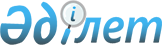 О внесении изменения в решение Шетского районного маслихата от 27 марта 2020 года № 37/339 "Об утверждении правил и размера оказания социальной помощи по приобретению топлива специалистам государственных организаций здравоохранения, социального обеспечения, образования, культуры, спорта и ветеринарии, проживающим и работающим в сельских населенных пунктах Шетского района"Решение Шетского районного маслихата Карагандинской области от 27 марта 2024 года № 10/102. Зарегистрировано в Департаменте юстиции Карагандинской области 5 апреля 2024 года № 6585-09
      Шетский районный маслихат РЕШИЛ:
      1. Внести в решение Шетского районного маслихата от 27 марта 2020 года №37/339 "Об утверждении правил и размера оказания социальной помощи по приобретению топлива специалистам государственных организаций здравоохранения, социального обеспечения, образования, культуры, спорта и ветеринарии, проживающим и работающим в сельских населенных пунктах Шетского района" (зарегистрировано в Реестре государственной регистрации нормативных правовых актов за №5779), следующее изменение:
      в Правилах и размере оказания социальной помощи по приобретению топлива специалистам государственных организаций здравоохранения, социального обеспечения, образования, культуры, спорта и ветеринарии, проживающим и работающим в сельских населенных пунктах Шетского района, утвержденных указанным решением:
      пункт 2 изложить в следующей редакции:
      "2. Социальная помощь по приобретению топлива специалистам государственных организаций здравоохранения, социального обеспечения, образования, культуры, спорта и ветеринарии, проживающим и работающим в сельских населенных пунктах Шетского района (далее - социальная помощь) предоставляется в размере 6 (шесть) месячных расчетных показателя ежегодно, один раз в год.".
      2. Настоящее решение вводится в действие по истечении десяти календарных дней после дня его первого официального опубликования.
					© 2012. РГП на ПХВ «Институт законодательства и правовой информации Республики Казахстан» Министерства юстиции Республики Казахстан
				
      Шетского районного маслихата

С. Социал
